Proxy Telephone Interview Script
for the Home Health Care CAHPS SurveyPROXY ID	Is there somebody such as a family member or friend who is familiar with [SAMPLE MEMBER’S NAME]’s health care experiences?PROBE TO FIND OUT IF PERSON IS AVAILABLE IN HOUSEHOLD TO DO INTERVIEW.YES 	[GO TO PROXY_INTRO]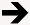 NO 	[COLLECT NAME AND TELEPHONE NUMBER OF PROXY AND SET A CALLBACK, OR IF NO PROXY EXISTS, GO TO Q_END AND CODE AS MENTALLY/PHYSICALLY INCAPABLE]IF ASKED WHO IS CALLING:
This is [INTERVIEWER NAME] calling from [ORGANIZATION]. I’d like to speak with someone who is knowledgeable about [SAMPLE MEMBER NAME]’s health and health care experiences for a study [ORGANIZATION] is conducting about health care.PROXY_INTRO	[Hello, this is {INTERVIEWER NAME} calling on behalf of {HOME HEALTH AGENCY}]. The agency is participating in a national survey to measure the quality of care people receive from home health care agencies. The results will help other people who need to choose a home health care agency.[SAMPLE MEMBER NAME]’s participation in this survey is voluntary. The interview will take about 12 minutes to complete, and this call may be monitored or recorded for quality improvement purposes.NOTE: THE LENGTH OF THE INTERVIEW WILL DEPEND ON WHETHER THE HHA ADDS SUPPLEMENTAL QUESTIONS TO ITS HOME HEALTH CARE CAHPS SURVEY.INTRO3	INTRO3 AND INTRO4 USED ONLY IF CALLING PROXY BACK TO COMPLETE A SURVEY THAT WAS BEGUN IN A PREVIOUS CALL. NOTE THAT THE PROXY MUST HAVE ANSWERED AT LEAST ONE QUESTION IN THE SURVEY IN A PRECEDING CALL.Hello, may I please speak to [PROXY NAME]?IF ASKED WHO IS CALLING:
This is [INTERVIEWER NAME] calling from [VENDOR]. I’d like to speak to [PROXY NAME] about a study about health care.YES, PROXY IS AVAILABLE AND ON PHONE NOW  [GO TO INTRO4]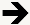 NO, NOT AVAILABLE RIGHT NOW  [SET CALLBACK]NO [REFUSAL]  [GO TO Q_REF SCREEN]INTRO4	Hello, I am calling to continue the survey that we started in a previous call, regarding the care that [SAMPLE MEMBER NAME] received from [HOME HEALTH AGENCY]. I’d like to continue with the interview now.CONTINUE WITH INTERVIEW AT FIRST UNANSWERED QUESTIONNO, NOT RIGHT NOW  [SET CALLBACK]NO [REFUSAL]  [GO TO Q_REF SCREEN]According to our records, [SAMPLE MEMBER NAME] got care from the home health agency, [HOME HEALTH AGENCY]. Is that right?YES  [GO TO Q2_INTRO]NO  [GO TO Q_INELIG]M	MISSING/DK  [GO TO Q_INELIG]Q2_INTRO	As you answer the questions in this survey, think only about [SAMPLE MEMBER NAME]’s experience with this agency. Please try to answer the questions as best you can from [SAMPLE MEMBER NAME]’s point-of-view. If you need to, you can answer the questions from the point-of-view of a family member or caregiver helping [SAMPLE MEMBER NAME].When [SAMPLE MEMBER NAME] first started getting home health care from this agency, did someone from the agency tell [him/her] what care and services [he/she] would get?YESNODO NOT REMEMBERM	MISSING/DKWhen [SAMPLE MEMBER NAME] first started getting home health care from this agency, did someone from the agency talk with [him/her] about how to set up [his/her] home so [he/she] can move around safely?YESNODO NOT REMEMBERM	MISSING/DKWhen [SAMPLE MEMBER NAME] started getting home health care from this agency, did someone from the agency talk with [him/her] about all the prescription and over-the-counter medicines [he/she] was taking?YESNODO NOT REMEMBERM	MISSING/DKWhen [SAMPLE MEMBER NAME] started getting home health care from this agency, did someone from the agency ask to see all the prescription and over-the-counter medicines [he/she] was taking?YESNODO NOT REMEMBERM	MISSING/DKQ6_INTRO	These next questions are about all the different staff from [HOME HEALTH AGENCY] who gave [SAMPLE MEMBER NAME] care in the last 2 months. Do not include care [SAMPLE MEMBER NAME] got from staff from another home health care agency. Do not include care [he/she] got from family or friends.In the last 2 months of care, was one of [SAMPLE MEMBER NAME]’s home health providers from this agency a nurse?YESNOM	MISSING/DKIn the last 2 months of care, was one of [SAMPLE MEMBER NAME]’s home health providers from this agency a physical, occupational, or speech therapist?YESNOM	MISSING/DKIn the last 2 months of care, was one of [SAMPLE MEMBER NAME]’s home health providers from this agency a home health or personal care aide?YESNOM	MISSING/DKIn the last 2 months of care, how often did home health providers from this agency seem informed and up to date about all the care or treatment [SAMPLE MEMBER NAME] got at home? Would you say…Never,Sometimes,Usually,Always, or[SAMPLE MEMBER NAME] only had one provider in the last 2 months of care?M	MISSING/DKIn the last 2 months of care, did [SAMPLE MEMBER NAME] and a home health provider from this agency talk about pain?YESNOM	MISSING/DKIn the last 2 months of care, did [SAMPLE MEMBER NAME] take any new prescription medicine or change any of the medicines [he/she] was taking?YESNO  [GO TO Q15]M	MISSING/DK  [GO TO Q15]In the last 2 months of care, did home health providers from this agency talk with [SAMPLE MEMBER NAME] about the purpose for taking [his/her] new or changed prescription medicines?YESNOM	MISSING/DKIn the last 2 months of care, did home health providers from this agency talk with [SAMPLE MEMBER NAME] about when to take these medicines?YESNOM	MISSING/DKIn the last 2 months of care, did home health providers from this agency talk with [SAMPLE MEMBER NAME] about the side effects of these medicines?YESNOM	MISSING/DKIn the last 2 months of care, how often did home health providers from this agency keep [SAMPLE MEMBER NAME] informed about when they would arrive at [his/her] home? Would you say…Never,Sometimes,Usually, orAlways?M	MISSING/DKIn the last 2 months of care, how often did home health providers from this agency treat [SAMPLE MEMBER NAME] as gently as possible? Would you say…Never,Sometimes,Usually, orAlways?M	MISSING/DKIn the last 2 months of care, how often did home health providers from this agency explain things in a way that was easy to understand? Would you say…Never,Sometimes,Usually, orAlways?M	MISSING/DKIn the last 2 months of care, how often did home health providers from this agency listen carefully to [SAMPLE MEMBER NAME]? Would you say…Never,Sometimes,Usually, orAlways?M	MISSING/DKIn the last 2 months of care, how often did home health providers from this agency treat [SAMPLE MEMBER NAME] with courtesy and respect? Would you say…Never,Sometimes,Usually, orAlways?M	MISSING/DKQ20_INTRO	We want to know [SAMPLE MEMBER NAME]’s rating of [his/her] care from this agency’s home health providers. Please try to answer the questions as best you can from [SAMPLE MEMBER NAME]’s point-of-view. If you need to, you can answer the questions from the point-of-view of a family member or caregiver helping [SAMPLE MEMBER NAME].Using any number from 0 to 10, where 0 is the worst home health care possible and 10 is the best home health care possible, what number would [SAMPLE MEMBER NAME] use to rate [his/her] care from this agency’s home health providers?READ RESPONSE CHOICES ONLY IF NECESSARY00	0	Worst home health care possible01	102	203	304	405	506	607	708	809	910	10	Best home health care possibleM	MISSING/DKQ21_INTRO	The next questions are about the office of [HOME HEALTH AGENCY].In the last 2 months of care, did [SAMPLE MEMBER NAME] contact this agency’s office to get help or advice?YESNO  [GO TO Q24]M	MISSING/DK  [GO TO Q24]In the last 2 months of care, when [SAMPLE MEMBER NAME] contacted this agency’s office did [he/she] get the help or advice [he/she] needed?YESNO  [GO TO Q24]M	MISSING/DK  [GO TO Q24]When [SAMPLE MEMBER NAME] contacted this agency’s office, how long did it take for [him/her] to get the help or advice [he/she] needed? Would you say…Same day,1 to 5 days,6 to 14 days, orMore than 14 days?M	MISSING/DKIn the last 2 months of care, did [SAMPLE MEMBER NAME] have any problems with the care [he/she] got through this agency?YESNOM	MISSING/DKWould [SAMPLE MEMBER NAME] recommend this agency to [his/her] family or friends if they needed home health care? Would you say…Definitely no,Probably no,Probably yes, orDefinitely yes?M	MISSING/DKQ26_INTRO	This last set of questions asks for information about [SAMPLE MEMBER NAME]. Please listen to all response choices before making a selection.In general, how would [SAMPLE MEMBER NAME] rate [his/her] overall health? Would you say that it is…Excellent,Very good,Good,Fair, orPoor?M	MISSING/DKIn general, how would [SAMPLE MEMBER NAME] rate [his/her] overall mental or emotional health? Would you say that it is…Excellent,Very good,Good,Fair, orPoor?M	MISSING/DKDoes [SAMPLE MEMBER NAME] live alone?YESNOM	MISSING/DKWhat is the highest grade or level of school that [SAMPLE MEMBER NAME] has completed? Would you say…8th grade or less,Some high school, but did not graduate,High school graduate or GED,Some college or 2-year degree,4-year college graduate, orMore than 4-year college degree?M	MISSING/DKIs [SAMPLE MEMBER NAME] Hispanic or Latino/Latina?YESNOM	MISSING/DKWhat is [SAMPLE MEMBER NAME]’s race? You may choose one or more of the following. Is he/she…American Indian or Alaska Native,Asian,Black or African American,Native Hawaiian or other Pacific Islander, orWhite?M	MISSING/DKWhat language does [SAMPLE MEMBER NAME] mainly speak at home? Would you say…English,  [GO TO Q_END]Spanish, or  [GO TO Q_END]Some other language?  [GO TO Q32A]M	MISSING/DK [GO TO Q_END]Q32A	What other language does [SAMPLE MEMBER NAME] mainly speak at home? (ENTER RESPONSE BELOW).{ALLOW UP TO 50 CHARACTERS}M	MISSING/DKQ_END	These are all the questions I have for you. Thank you for your time. Have a good (day/evening).INELIGIBLE SCREEN:Q_INELIG	Thank you for your time. Have a good (day/evening).REFUSAL SCREEN:Q_REF	Thank you for your time. Have a good (day/evening).